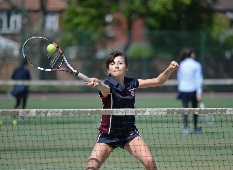 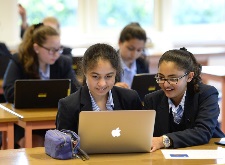 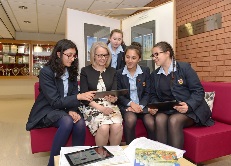 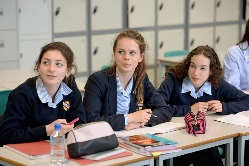 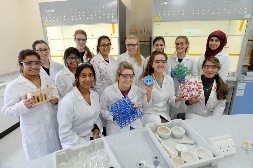 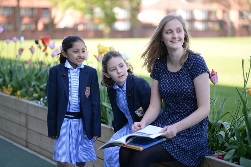 Information about the SchoolWithington Girls’ School was founded in 1890 by a small group of eminent and far-sighted Manchester families who wanted the same educational opportunities to be available for their daughters as were already available to their sons. In keeping with the Founders’ wishes, the School has remained relatively small, with approximately 660 pupils; 125 in the Junior School (Years 3 – 6) and 150 in the Sixth Form. The Head of Withington Girls’ School is a member of both the Girls’ Schools Association (GSA) and the Headmasters’ and Headmistresses’ Conference (HMC).Public examination results consistently place Withington amongst the top twenty schools in the UK. In 2016, our pupils were awarded over 82% A*, A grades at A Level and 96% A*/A grades at GCSE. Sixth Formers leave to study a wide range of degree courses at leading universities in the UK and overseas. The Sutton Trust reported in 2012 that Withington was the second most successful school (state or independent) in the country for placing students in the 30 most selective UK universities over the previous three years. The Sunday Times newspaper has named Withington as the Best Independent School in the North West for the past two successive years.Academic excellence is secured alongside an extensive range of extra-curricular opportunities, including Music, Drama, Sport, Mathematics, Linguistics and Science Olympiads, the Duke of Edinburgh’s Award and the Young Enterprise Scheme, the Model United Nations, Debating and Robotics Clubs, to name but a few. Sixth Formers work as voluntary assistants in local primary schools, a centre for severely disabled children, residential homes, hospices and hospitals. All girls, throughout the School, engage in charity fundraising, collectively raising over £30,000 in 2015-16. There are special links with Barnardo’s, two schools and a hospital in Kenya and a school in Uganda. Groups of Upper Sixth Formers engage in voluntary projects in The Gambia and Uganda each year and pupils take part in annual World Challenge expeditions. Academic departments offer subject-related trips and activities in addition to cultural trips at home and overseas.Pupils come from a wide geographical area around the Manchester locality, and from many different social, cultural and religious backgrounds, creating a diversity in which the School rejoices. The School is non-denominational and girls of all faiths, or none, are equally welcome. Through the Withington Girls’ School Trust, up to 100 means-tested bursaries are offered each year according to need. The Governing Body is strategically focused and highly supportive of all areas of the School. The forward-looking development programme has, over the last ten years, provided a new Sixth Form Centre together with six new classrooms (which were opened in May 2009), a refurbished Art Room (opened in 2012) and a number of new facilities opened in September 2015 including a purpose-built Junior School, an expanded and re-equipped suite of Chemistry laboratories, a Design Technology workroom and a central “Hub” which provides exhibition and social space for pupils as well as facilitating access to all the School’s main buildings.The Development Office has strong links with alumnae as well as former and current parents and staff, and has been successful in raising substantial amounts for the Bursary Appeal, Sports Facilities Appeal, for new Chemistry laboratories and for an Annual Fund which enables enrichment activities for current pupils. Withington Onwards (the past pupils’ association) and the Parent Teacher Association are active in, and committed to, supporting the School socially and financially, and there are close links with the local community including, for example, the Saturday morning science and DT lessons run by the School for gifted and talented boys and girls from local primary schools under the “SHINE” programme.The excellent quality of teaching is a major factor in the exceptional level of achievement secured by pupils, both within and outside the classroom. Staff are eager to share their passion and enthusiasm for their subjects and give willingly of their time to assist individual pupils outside lesson times; the relationship between pupils and staff is a particular strength of the School. The School has little need for formal rules and runs on “the 3 Rs” of Respect for self, Respect for others, and Responsibility for personal actions and its pupils thrive within the warm, friendly and supportive environment. At home or abroad, Withington girls attract positive comments and we are just as proud of them as they are of their School.